Nieuwsbrief 2, februari 2022Schaduwfamilie: De zoektocht van donorkinderenVera de Lange en Linda SpradoBeste relatie, familie, vrienden en andere geïnteresseerden,Vanwege je eerdere belangstelling vertellen wij, Linda Sprado en Vera de Lange, jou graag alles wat je wilt weten over ons boek Schaduwfamilie: de zoektocht van donorkinderen en de bijbehorende fototentoonstelling. Deze keer groot nieuws: de cover en de verschijningsdatum van het boek zijn bekend!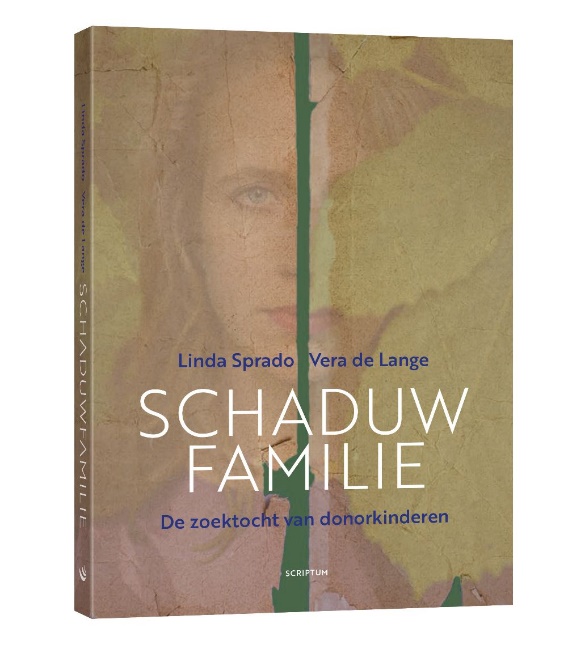 Verschijningsdatum en tentoonstelling Schaduwfamilie is vanaf 16 april te koop en zal € 22,50 kosten. Vanaf 17 april is in Museum IJsselstein de tentoonstelling van de foto’s uit het boek voor iedereen te bezoeken. De portretfoto’s zullen op grote panelen komen te staan in een park naast het museum. In het museum zal ook het boek te koop zijn. 
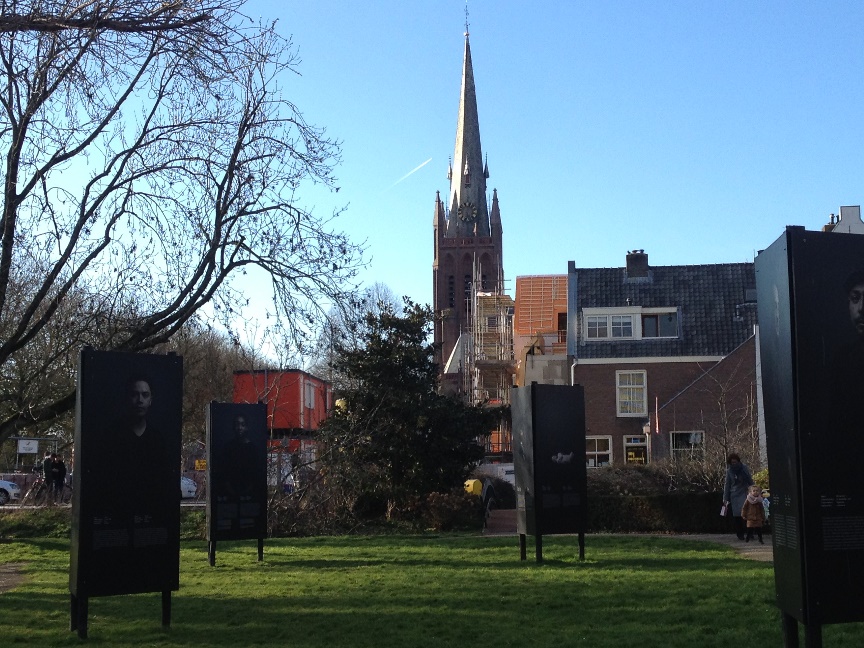     Vera de Lange en Linda Sprado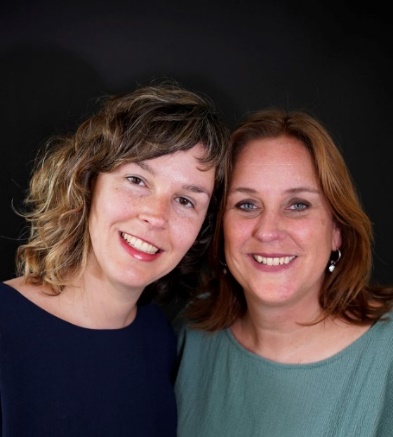 